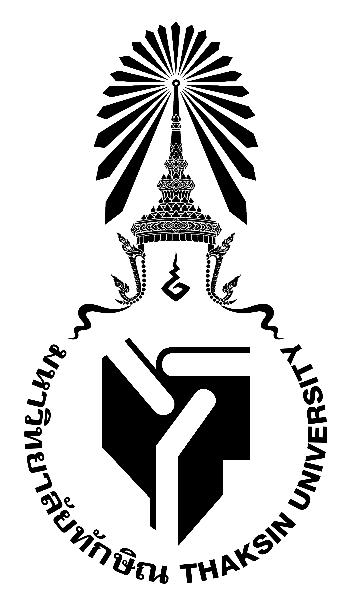 มคอ. 3 รายละเอียดของรายวิชาCourse Specification0319551   การวิจัยทางพลศึกษาและกีฬาResearch in Physical Education and Sportsรายวิชานี้เป็นส่วนหนึ่งของหลักสูตร กศ.ม. สาขาวิชาพลศึกษาหลักสูตรปรับปรุง พ.ศ. 2561คณะศึกษาศาสตร์มหาวิทยาลัยทักษิณสารบัญหมวด									หน้าหมวดที่ 1	ข้อมูลทั่วไป							1หมวดที่ 2	จุดมุ่งหมายและวัตถุประสงค์					2หมวดที่ 3	ลักษณะและการดำเนินการ					2หมวดที่ 4	การพัฒนาผลการเรียนรู้ของนิสิต					3หมวดที่ 5	แผนการสอนและการประเมินผล					7หมวดที่ 6	ทรัพยากรประกอบการเรียนการสอน				9หมวดที่ 7	การประเมินและปรับปรุงการดำเนินการของรายวิชา			10รายละเอียดของรายวิชาชื่อสถาบันอุดมศึกษา 	: มหาวิทยาลัยทักษิณวิทยาเขต/คณะ/ภาควิชา 	: หมวดวิชาศึกษาทั่วไปหมวดที่  1  ข้อมูลทั่วไป1.  รหัส ชื่อรายวิชา จำนวนหน่วยกิต รายวิชาที่ต้องเรียนมาก่อน รายวิชาที่เรียนพร้อมกัน 
และคำอธิบายรายวิชา 0319551 การวิจัยทางพลศึกษาและกีฬา 					3(2-2-5)   Research in Physical Education and Sportsหลักการ ปรัชญาและกระบวนการวิจัยที่มีความเกี่ยวข้องกับศาสตร์ทางด้านพลศึกษาและกีฬา โดยสามารถกำหนดปัญหาวิจัย ขอบเขต การสร้างเครื่องมือวิจัย การเก็บรวบรวมข้อมูล การเลือกสถิติเพื่อใช้ในการวิจัย เพื่อนำไปใช้ในการเขียนโครงร่างวิจัย อันจะนำไปพัฒนาองค์ความรู้ที่ใช้ในชีวิตประจำวันได้ Principles, philosophy and research processes related to physical education and sports; ability of determining research problems, data collection, selection of statisticsusing in research; in writing a research project; leading to the development of knowledge in everyday life uses 2.  หลักสูตรและประเภทของรายวิชาหลักสูตรการศึกษามหาบัณฑิต สาขาวิชาพลศึกษา หมวดวิชาเฉพาะ  วิชาเอก3.  อาจารย์ผู้รับผิดชอบรายวิชาและอาจารย์ผู้สอนอาจารย์ผู้รับผิดชอบรายวิชา	อาจารย์ ดร.สิงหา ตุลยกุลอาจารย์ผู้สอนรายวิชา		อาจารย์ ดร.สิงหา ตุลยกุล5.  ภาคการศึกษา/ ชั้นปีที่เรียนภาคปลาย / ชั้นปีที่  16.  สถานที่เรียนอาคารเรียน โรงยิมพลศึกษา  มหาวิทยาลัยทักษิณ  วิทยาเขตสงขลา7.  วันที่จัดทำหรือปรับปรุงรายละเอียดของรายวิชาครั้งล่าสุด10  ตุลาคม 2562หมวดที่  2  จุดมุ่งหมายและวัตถุประสงค์1.  จุดมุ่งหมายของรายวิชา 1.1  เพื่อให้มีความรู้ ความเข้าใจในหลักการทำวิจัยทางพลศึกษา1.2  เพื่อให้มีความสามารถในการสร้างเครื่องมือวิจัยทางพลศึกษาขั้นต้นได้อย่างมีระบบ 2.  วัตถุประสงค์ของรายวิชา2.1  เพื่อให้นิสิตมีความรู้และเห็นความสำคัญในเรื่องการวิจัยทางพลศึกษา2.2  เพื่อให้สอดคล้องกับกรอบมาตรฐานคุณวุฒิการศึกษาระดับอุดมศึกษาและมีความชัดเจนด้านการสร้างบัณฑิตของมหาวิทยาลัยทักษิณหมวดที่  3  ลักษณะการดำเนินการ1.  จำนวนชั่วโมงที่ใช้ต่อภาคการศึกษา2.  จำนวนชั่วโมงต่อสัปดาห์ที่ และช่องทางในการให้คำปรึกษาแนะนำทางวิชาการแก่นิสิตเป็นรายบุคคล1 ชั่วโมงต่อสัปดาห์หมวดที่ 4 การพัฒนาผลการเรียนรู้ของนิสิต1.	แผนที่การกระจายความรับผิดชอบ หมวดที่  5  แผนการสอนและการประเมินผล1.  แผนการสอน2.  แผนการประเมินผลการเรียนรู้หมวดที่  6 ทรัพยากรประกอบการเรียนการสอน1.  ตำรา เอกสารหลัก และข้อมูลสำคัญชูศรี  วงศ์รัตนะ.  2546.  เทคนิคการใช้สถิติเพื่อการวิจัย.  พิมพ์ครั้งที่ 9 . เทพเนรมิตการพิมพ์. กรุงเทพฯบุญส่ง  โกสะ.  2547.  การวิจัยทางพลศึกษา.โรงพิมพ์สำนักส่งเสริมและฝึกอบรม.มหาวิทยาลัยเกษตรศาสตร์.  กรุงเทพฯCreswell, J. W. (2012). Educational research: Planning, conducting, and evaluating quantitative and qualitative research. (4th ed). Boston: Pearson.Creswell, J. W. (2013). Research design: Qualitative, quantitative, and mixed methods approaches. London: Sage publications. Creswell, J. W. (2014). A concise introduction to mixed methods research. California: Sage Publications.2.  เอกสารและข้อมูลแนะนำไม่มีหมวดที่  7  การประเมินและปรับปรุงการดำเนินการของรายวิชา1.  กลยุทธ์การประเมินประสิทธิผลของรายวิชาโดยนิสิต1.1  ประเมินผลการสอนโดยใช้ระบบออนไลน์	1.2  สอบถามความคิดเห็นจากนิสิตในสัปดาห์สุดท้าย	1.3  ให้นิสิตเขียนแสดงความคิดเห็นการสอนในสัปดาห์สุดท้าย2.  กลยุทธ์การประเมินการสอนแบบประเมินผลการสอน ซึ่งเป็นแบบประเมินผลการสอนของมหาวิทยาลัย ที่กำหนดให้มีการประเมินการสอนของอาจารย์ผู้สอน โดยนิสิต ทุกภาคการศึกษา3.  การปรับปรุงการสอน3.1  นำผลการประเมินมาใช้ในการปรับปรุงการสอน	3.2  ค้นคว้าข้อมูลการนำความรู้ใหม่ ๆ นำมาใช้ในการสอน	3.3  กลุ่มคณาจารย์จัดอภิปราย/สัมมนาเพื่อพัฒนารายวิชาให้มีสาระวิชาและการสอนให้เหมาะสมและน่าสนใจ4.  การทวนสอบมาตรฐานผลสัมฤทธิ์ของนิสิตในรายวิชา4.1  ประชุมคณาจารย์ผู้สอนทุกกลุ่มเพื่อทวนสอบคะแนนและเกรดของนิสิต	4.2  ให้นิสิตได้มีโอกาสตรวจสอบคะแนนและเกรดก่อนส่งเกรดให้สำนักทะเบียนและประมวลผล5.  การดำเนินการทบทวนและการวางแผนปรับปรุงประสิทธิผลของรายวิชานำผลที่ได้จากการสอบถามความคิดเห็น คะแนนสอบของนิสิต การประชุมสัมมนา นำมาสรุปผลและพัฒนารายวิชาก่อนการสอนในภาคการศึกษาถัดไปบรรยายสอนเสริมการฝึกปฏิบัติ/การฝึกงานภาคสนามการศึกษาด้วยตนเอง30 ชั่วโมง/ภาคการศึกษา-30 ชั่วโมง/ภาคการศึกษา75 ชั่วโมง/ภาคการศึกษาหมวดรหัสและชื่อวิชา1. ด้านคุณธรรม จริยธรรม1. ด้านคุณธรรม จริยธรรม1. ด้านคุณธรรม จริยธรรม2. ด้านความรู้2. ด้านความรู้2. ด้านความรู้3. ด้านทักษะทางปัญญา3. ด้านทักษะทางปัญญา3. ด้านทักษะทางปัญญา3. ด้านทักษะทางปัญญา4. ด้านทักษะความสัมพันธ์ระหว่างบุคคลและความรับผิดชอบ4. ด้านทักษะความสัมพันธ์ระหว่างบุคคลและความรับผิดชอบ4. ด้านทักษะความสัมพันธ์ระหว่างบุคคลและความรับผิดชอบ5. ด้านทักษะการวิเคราะห์เชิงตัวเลข การสื่อสารและเทคโนโลยี5. ด้านทักษะการวิเคราะห์เชิงตัวเลข การสื่อสารและเทคโนโลยี5. ด้านทักษะการวิเคราะห์เชิงตัวเลข การสื่อสารและเทคโนโลยี6. ทักษะด้านการจัดการเรียนรู้6. ทักษะด้านการจัดการเรียนรู้6. ทักษะด้านการจัดการเรียนรู้6. ทักษะด้านการจัดการเรียนรู้1.11.21.32.12.22.33.13.23.33.44.14.24.35.15.25.36.16.26.36.40319422              การประเมินผลทางพลศึกษาผลการเรียนรู้ผลการเรียนรู้วิธีการสอนวิธีการประเมินผล1. ด้านคุณธรรม จริยธรรม1. ด้านคุณธรรม จริยธรรม1.1	มีความรู้ความเข้าใจในมโนทัศน์เกี่ยวกับคุณธรรมพื้นฐาน จรรยาบรรณของการเป็นครูพลศึกษาและค่านิยมที่พึงประสงค์สำหรับการสร้างสรรค์สังคมแห่งความพอเพียงและยั่งยืน1. การเรียนรู้ผ่านกระบวนการวิเคราะห์ และสะท้อนความคิดด้วยกิจกรรมการเรียนรู้เป็นรายบุคคล และรายกลุ่มสู่การสร้างความเข้าใจด้วยตนเองผ่านการเขียนอนุทินสะท้อนผลการเรียนรู้  2. การเรียนรู้ผ่านประสบการณ์ตรง เช่น การแสดงบทบาทสมมติ การทำกิจกรรมกลุ่ม การจัดกิจกรรมบำเพ็ญประโยชน์3. การเรียนรู้จากต้นแบบ เช่น กรณีตัวอย่างบุคคลในสังคมหรือท้องถิ่น ครูผู้สอน เพื่อน วิทยากร หรือบุคคลในประวัติศาสตร์4. การเรียนรู้ผ่านวัฒนธรรมองค์กร ที่ปลูกฝังให้นิสิตมีระเบียบวินัย โดยเน้นการเข้าชั้นเรียนให้ตรงเวลาตลอดจนการแต่งกายที่เป็นไปตามระเบียบของมหาวิทยาลัย5. การสอดแทรกเรื่องคุณธรรม จริยธรรมในการสอนทุกรายวิชาโดยอาจารย์ผู้สอน รวมทั้งมีการจัดกิจกรรมส่งเสริมคุณธรรม จริยธรรมเช่น การยกย่องนิสิตที่ทำดี ทำประโยชน์แก่ส่วนรวม เป็นต้น	1. อาจารย์ประเมินผลจากการสังเกตพฤติกรรมการแสดงออกของนิสิต เช่น การตรงเวลาของนิสิตในการเข้าชั้นเรียนการส่งงานตามกำหนดระยะเวลาที่มอบหมาย และการร่วมกิจกรรม 	2. อาจารย์และนิสิตประเมินจากความพร้อมเพรียงของนิสิตในการเข้าร่วมกิจกรรมต่าง ๆ	3. นิสิตประเมินผลการเรียนรู้ด้วยตนเอง ก่อนและหลังการเรียน	4. ผู้ใช้บัณฑิตประเมินคุณธรรม จริยธรรมบัณฑิตจากการปฏิบัติงาน1.2	ตระหนักและยอมรับคุณธรรมพื้นฐานจรรยาบรรณของวิชาชีพครูและค่านิยมที่พึงประสงค์1. การเรียนรู้ผ่านกระบวนการวิเคราะห์ และสะท้อนความคิดด้วยกิจกรรมการเรียนรู้เป็นรายบุคคล และรายกลุ่มสู่การสร้างความเข้าใจด้วยตนเองผ่านการเขียนอนุทินสะท้อนผลการเรียนรู้  2. การเรียนรู้ผ่านประสบการณ์ตรง เช่น การแสดงบทบาทสมมติ การทำกิจกรรมกลุ่ม การจัดกิจกรรมบำเพ็ญประโยชน์3. การเรียนรู้จากต้นแบบ เช่น กรณีตัวอย่างบุคคลในสังคมหรือท้องถิ่น ครูผู้สอน เพื่อน วิทยากร หรือบุคคลในประวัติศาสตร์4. การเรียนรู้ผ่านวัฒนธรรมองค์กร ที่ปลูกฝังให้นิสิตมีระเบียบวินัย โดยเน้นการเข้าชั้นเรียนให้ตรงเวลาตลอดจนการแต่งกายที่เป็นไปตามระเบียบของมหาวิทยาลัย5. การสอดแทรกเรื่องคุณธรรม จริยธรรมในการสอนทุกรายวิชาโดยอาจารย์ผู้สอน รวมทั้งมีการจัดกิจกรรมส่งเสริมคุณธรรม จริยธรรมเช่น การยกย่องนิสิตที่ทำดี ทำประโยชน์แก่ส่วนรวม เป็นต้น	1. อาจารย์ประเมินผลจากการสังเกตพฤติกรรมการแสดงออกของนิสิต เช่น การตรงเวลาของนิสิตในการเข้าชั้นเรียนการส่งงานตามกำหนดระยะเวลาที่มอบหมาย และการร่วมกิจกรรม 	2. อาจารย์และนิสิตประเมินจากความพร้อมเพรียงของนิสิตในการเข้าร่วมกิจกรรมต่าง ๆ	3. นิสิตประเมินผลการเรียนรู้ด้วยตนเอง ก่อนและหลังการเรียน	4. ผู้ใช้บัณฑิตประเมินคุณธรรม จริยธรรมบัณฑิตจากการปฏิบัติงาน1.3	นำความรู้ คุณธรรมพื้นฐาน จรรยาบรรณของวิชาชีพครู และค่านิยมที่พึงประสงค์ไปประยุกต์ใช้ในการดำรงชีวิตและประกอบวิชาชีพ1. การเรียนรู้ผ่านกระบวนการวิเคราะห์ และสะท้อนความคิดด้วยกิจกรรมการเรียนรู้เป็นรายบุคคล และรายกลุ่มสู่การสร้างความเข้าใจด้วยตนเองผ่านการเขียนอนุทินสะท้อนผลการเรียนรู้  2. การเรียนรู้ผ่านประสบการณ์ตรง เช่น การแสดงบทบาทสมมติ การทำกิจกรรมกลุ่ม การจัดกิจกรรมบำเพ็ญประโยชน์3. การเรียนรู้จากต้นแบบ เช่น กรณีตัวอย่างบุคคลในสังคมหรือท้องถิ่น ครูผู้สอน เพื่อน วิทยากร หรือบุคคลในประวัติศาสตร์4. การเรียนรู้ผ่านวัฒนธรรมองค์กร ที่ปลูกฝังให้นิสิตมีระเบียบวินัย โดยเน้นการเข้าชั้นเรียนให้ตรงเวลาตลอดจนการแต่งกายที่เป็นไปตามระเบียบของมหาวิทยาลัย5. การสอดแทรกเรื่องคุณธรรม จริยธรรมในการสอนทุกรายวิชาโดยอาจารย์ผู้สอน รวมทั้งมีการจัดกิจกรรมส่งเสริมคุณธรรม จริยธรรมเช่น การยกย่องนิสิตที่ทำดี ทำประโยชน์แก่ส่วนรวม เป็นต้น	1. อาจารย์ประเมินผลจากการสังเกตพฤติกรรมการแสดงออกของนิสิต เช่น การตรงเวลาของนิสิตในการเข้าชั้นเรียนการส่งงานตามกำหนดระยะเวลาที่มอบหมาย และการร่วมกิจกรรม 	2. อาจารย์และนิสิตประเมินจากความพร้อมเพรียงของนิสิตในการเข้าร่วมกิจกรรมต่าง ๆ	3. นิสิตประเมินผลการเรียนรู้ด้วยตนเอง ก่อนและหลังการเรียน	4. ผู้ใช้บัณฑิตประเมินคุณธรรม จริยธรรมบัณฑิตจากการปฏิบัติงาน2. ด้านความรู้2. ด้านความรู้2.1	มีความรู้ ความเชี่ยวชาญในศาสตร์ทางพลศึกษาและศาสตร์ที่เกี่ยวข้อง1.การให้ภาพรวมความรู้ก่อนเข้าสู่เนื้อหาที่เรียน การเชื่อมโยงความรู้ใหม่กับความรู้เดิมหรือความรู้จากศาสตร์ที่เกี่ยวข้อง และการสรุปความรู้ใหม่หลังจบบทเรียน โดยเลือกใช้วิธีการสอนที่เหมาะสมกับเนื้อหา2. การใช้วิธีจั        2. การใช้วิธีจัดการเรียนรู้ที่เน้นผู้เรียนเป็นสำคัญอย่างหลากหลายที่เหมาะสมตามเนื้อหาสาระ และจุดมุ่งหมายในการเรียนรู้เพื่อการเรียนรู้ทั้งองค์ความรู้และทักษะกระบวนการเรียนรู้ ที่เน้นหลักการทางทฤษฎี และประยุกต์ใช้ทางปฏิบัติในบริบทจริง3. การเรียนรู้จากสื่อและแหล่งเรียนรู้ที่หลากหลายทั้งภายในและภายนอกห้องเรียนโดยคำนึงถึงทั้งการเปลี่ยนแปลงทางเทคโนโลยี และการคงไว้ซึ่งภูมิปัญญาที่ทรงคุณค่า4. การเรียนรู้จากสถานการณ์จริงในการปฏิบัติงานในวิชาชีพครู5. การเรียนรู้ผ่านกระบวนการวิจัย ทั้งในรายวิชาที่ศึกษาและการทำวิจัยในชั้นเรียน1. นิสิตประเมินตนเองก่อนเรียนและหลังเรียน2. อาจารย์ประเมินด้วยการทดสอบย่อย ทดสอบกลางภาค และทดสอบปลายภาคเรียน3. อาจารย์ประเมินความเข้าใจของนิสิตจากการสะท้อนความคิดในรูปแบบต่าง ๆ เช่น การนำเสนอปากเปล่า การตรวจผลงาน การแสดงออกระหว่างการทำกิจกรรมการเรียนรู้ เป็นต้น4. อาจารย์นิเทศก์ ครูพี่เลี้ยง และผู้บริหารสถานศึกษา ประเมินตามสภาพจริงจากผลงาน และการปฏิบัติของนิสิต2.2	สามารถประยุกต์กายวิภาค สรีรวิทยา และหลักกลศาสตร์ เพื่อพัฒนาประสิทธิภาพในการเคลื่อนไหวของร่างกาย1.การให้ภาพรวมความรู้ก่อนเข้าสู่เนื้อหาที่เรียน การเชื่อมโยงความรู้ใหม่กับความรู้เดิมหรือความรู้จากศาสตร์ที่เกี่ยวข้อง และการสรุปความรู้ใหม่หลังจบบทเรียน โดยเลือกใช้วิธีการสอนที่เหมาะสมกับเนื้อหา2. การใช้วิธีจั        2. การใช้วิธีจัดการเรียนรู้ที่เน้นผู้เรียนเป็นสำคัญอย่างหลากหลายที่เหมาะสมตามเนื้อหาสาระ และจุดมุ่งหมายในการเรียนรู้เพื่อการเรียนรู้ทั้งองค์ความรู้และทักษะกระบวนการเรียนรู้ ที่เน้นหลักการทางทฤษฎี และประยุกต์ใช้ทางปฏิบัติในบริบทจริง3. การเรียนรู้จากสื่อและแหล่งเรียนรู้ที่หลากหลายทั้งภายในและภายนอกห้องเรียนโดยคำนึงถึงทั้งการเปลี่ยนแปลงทางเทคโนโลยี และการคงไว้ซึ่งภูมิปัญญาที่ทรงคุณค่า4. การเรียนรู้จากสถานการณ์จริงในการปฏิบัติงานในวิชาชีพครู5. การเรียนรู้ผ่านกระบวนการวิจัย ทั้งในรายวิชาที่ศึกษาและการทำวิจัยในชั้นเรียน1. นิสิตประเมินตนเองก่อนเรียนและหลังเรียน2. อาจารย์ประเมินด้วยการทดสอบย่อย ทดสอบกลางภาค และทดสอบปลายภาคเรียน3. อาจารย์ประเมินความเข้าใจของนิสิตจากการสะท้อนความคิดในรูปแบบต่าง ๆ เช่น การนำเสนอปากเปล่า การตรวจผลงาน การแสดงออกระหว่างการทำกิจกรรมการเรียนรู้ เป็นต้น4. อาจารย์นิเทศก์ ครูพี่เลี้ยง และผู้บริหารสถานศึกษา ประเมินตามสภาพจริงจากผลงาน และการปฏิบัติของนิสิต2.3	ตระหนักถึงคุณค่าและความสำคัญบูรณาการความรู้ในศาสตร์วิชาพลศึกษา และการ กีฬา เพื่อใช้ในการดำรงชีวิตและประกอบวิชาชีพ1.การให้ภาพรวมความรู้ก่อนเข้าสู่เนื้อหาที่เรียน การเชื่อมโยงความรู้ใหม่กับความรู้เดิมหรือความรู้จากศาสตร์ที่เกี่ยวข้อง และการสรุปความรู้ใหม่หลังจบบทเรียน โดยเลือกใช้วิธีการสอนที่เหมาะสมกับเนื้อหา2. การใช้วิธีจั        2. การใช้วิธีจัดการเรียนรู้ที่เน้นผู้เรียนเป็นสำคัญอย่างหลากหลายที่เหมาะสมตามเนื้อหาสาระ และจุดมุ่งหมายในการเรียนรู้เพื่อการเรียนรู้ทั้งองค์ความรู้และทักษะกระบวนการเรียนรู้ ที่เน้นหลักการทางทฤษฎี และประยุกต์ใช้ทางปฏิบัติในบริบทจริง3. การเรียนรู้จากสื่อและแหล่งเรียนรู้ที่หลากหลายทั้งภายในและภายนอกห้องเรียนโดยคำนึงถึงทั้งการเปลี่ยนแปลงทางเทคโนโลยี และการคงไว้ซึ่งภูมิปัญญาที่ทรงคุณค่า4. การเรียนรู้จากสถานการณ์จริงในการปฏิบัติงานในวิชาชีพครู5. การเรียนรู้ผ่านกระบวนการวิจัย ทั้งในรายวิชาที่ศึกษาและการทำวิจัยในชั้นเรียน1. นิสิตประเมินตนเองก่อนเรียนและหลังเรียน2. อาจารย์ประเมินด้วยการทดสอบย่อย ทดสอบกลางภาค และทดสอบปลายภาคเรียน3. อาจารย์ประเมินความเข้าใจของนิสิตจากการสะท้อนความคิดในรูปแบบต่าง ๆ เช่น การนำเสนอปากเปล่า การตรวจผลงาน การแสดงออกระหว่างการทำกิจกรรมการเรียนรู้ เป็นต้น4. อาจารย์นิเทศก์ ครูพี่เลี้ยง และผู้บริหารสถานศึกษา ประเมินตามสภาพจริงจากผลงาน และการปฏิบัติของนิสิต3. ด้านทักษะทางปัญญา3. ด้านทักษะทางปัญญา3.1	มีกระบวนการค้นหาข้อเท็จจริง การทำความเข้าใจและการประเมินข้อมูลจากแหล่งข้อมูลที่หลากหลาย สามารถคิดและแก้ปัญหาอย่างมีเหตุผล1. การเรียนรู้ผ่านกระบวนการคิดเพื่อส่งเสริมการคิดวิเคราะห์ คิดสังเคราะห์   คิดอย่างมีวิจารณญาณ คิดสร้างสรรค์ ด้วยกิจกรรมการเรียนรู้ที่หลากหลาย2. การเรียนรู้ผ่านกระบวนการวิจัย ทั้งในรายวิชาที่ศึกษาและการทำวิจัยในชั้นเรียน3. การเรียนรู้จากประสบการณ์ตรงในการปฏิบัติงานในวิชาชีพครู1. นิสิตประเมินกระบวนการพัฒนาความสามารถทางปัญญาของตน เช่น การสังเกต การตั้งคำถาม การสืบค้นข้อมูล การคิดวิเคราะห์ การสังเคราะห์ การสะท้อนและสื่อความคิด เป็นต้น2. อาจารย์ประเมินความสามารถทางปัญญาทั้งการคิดที่เป็นนามธรรมและการแสดงออกที่เป็นรูปธรรม เช่น สังเกตพฤติกรรมการทำงานของนิสิต ประเมินจากการนำเสนอรายงานในชั้นเรียน การทดสอบโดยใช้แบบทดสอบหรือสัมภาษณ์ ประเมินตามสภาพจริงจากผลงาน และการปฏิบัติของนิสิต เป็นต้น3.2	สามารถวิเคราะห์ข้อมูล/ ประเด็นปัญหาที่เกี่ยวกับสังคม วัฒนธรรม  เศรษฐกิจ สิ่งแวดล้อม และธรรมชาติ ตลอดจนใช้ข้อมูลสู่กระบวนการแก้ปัญหาต่างๆ  ในการดำรงชีวิตอย่างมีปัญญา1. การเรียนรู้ผ่านกระบวนการคิดเพื่อส่งเสริมการคิดวิเคราะห์ คิดสังเคราะห์   คิดอย่างมีวิจารณญาณ คิดสร้างสรรค์ ด้วยกิจกรรมการเรียนรู้ที่หลากหลาย2. การเรียนรู้ผ่านกระบวนการวิจัย ทั้งในรายวิชาที่ศึกษาและการทำวิจัยในชั้นเรียน3. การเรียนรู้จากประสบการณ์ตรงในการปฏิบัติงานในวิชาชีพครู1. นิสิตประเมินกระบวนการพัฒนาความสามารถทางปัญญาของตน เช่น การสังเกต การตั้งคำถาม การสืบค้นข้อมูล การคิดวิเคราะห์ การสังเคราะห์ การสะท้อนและสื่อความคิด เป็นต้น2. อาจารย์ประเมินความสามารถทางปัญญาทั้งการคิดที่เป็นนามธรรมและการแสดงออกที่เป็นรูปธรรม เช่น สังเกตพฤติกรรมการทำงานของนิสิต ประเมินจากการนำเสนอรายงานในชั้นเรียน การทดสอบโดยใช้แบบทดสอบหรือสัมภาษณ์ ประเมินตามสภาพจริงจากผลงาน และการปฏิบัติของนิสิต เป็นต้น3.3	สามารถวิเคราะห์และใช้วิจารณญาณในการจัดการเรียนรู้ให้แก่ผู้เรียน พัฒนานวัตกรรมการเรียนรู้ในเชิงสร้างสรรค์ เกิดประโยชน์แก่ผู้เรียนและสถานศึกษา อย่างมีประสิทธิภาพ1. การเรียนรู้ผ่านกระบวนการคิดเพื่อส่งเสริมการคิดวิเคราะห์ คิดสังเคราะห์   คิดอย่างมีวิจารณญาณ คิดสร้างสรรค์ ด้วยกิจกรรมการเรียนรู้ที่หลากหลาย2. การเรียนรู้ผ่านกระบวนการวิจัย ทั้งในรายวิชาที่ศึกษาและการทำวิจัยในชั้นเรียน3. การเรียนรู้จากประสบการณ์ตรงในการปฏิบัติงานในวิชาชีพครู1. นิสิตประเมินกระบวนการพัฒนาความสามารถทางปัญญาของตน เช่น การสังเกต การตั้งคำถาม การสืบค้นข้อมูล การคิดวิเคราะห์ การสังเคราะห์ การสะท้อนและสื่อความคิด เป็นต้น2. อาจารย์ประเมินความสามารถทางปัญญาทั้งการคิดที่เป็นนามธรรมและการแสดงออกที่เป็นรูปธรรม เช่น สังเกตพฤติกรรมการทำงานของนิสิต ประเมินจากการนำเสนอรายงานในชั้นเรียน การทดสอบโดยใช้แบบทดสอบหรือสัมภาษณ์ ประเมินตามสภาพจริงจากผลงาน และการปฏิบัติของนิสิต เป็นต้น3.4 มีภาวะผู้นำและการเป็นสมาชิกที่ดีในการสร้างความสัมพันธ์ระหว่างบุคคลและองค์กรในความแตกต่างทางวัฒนธรรมและสังคม 1. การเรียนรู้ผ่านกระบวนการคิดเพื่อส่งเสริมการคิดวิเคราะห์ คิดสังเคราะห์   คิดอย่างมีวิจารณญาณ คิดสร้างสรรค์ ด้วยกิจกรรมการเรียนรู้ที่หลากหลาย2. การเรียนรู้ผ่านกระบวนการวิจัย ทั้งในรายวิชาที่ศึกษาและการทำวิจัยในชั้นเรียน3. การเรียนรู้จากประสบการณ์ตรงในการปฏิบัติงานในวิชาชีพครู1. นิสิตประเมินกระบวนการพัฒนาความสามารถทางปัญญาของตน เช่น การสังเกต การตั้งคำถาม การสืบค้นข้อมูล การคิดวิเคราะห์ การสังเคราะห์ การสะท้อนและสื่อความคิด เป็นต้น2. อาจารย์ประเมินความสามารถทางปัญญาทั้งการคิดที่เป็นนามธรรมและการแสดงออกที่เป็นรูปธรรม เช่น สังเกตพฤติกรรมการทำงานของนิสิต ประเมินจากการนำเสนอรายงานในชั้นเรียน การทดสอบโดยใช้แบบทดสอบหรือสัมภาษณ์ ประเมินตามสภาพจริงจากผลงาน และการปฏิบัติของนิสิต เป็นต้น4. ทักษะความสัมพันธ์ระหว่างบุคคลและความรับผิดชอบ4. ทักษะความสัมพันธ์ระหว่างบุคคลและความรับผิดชอบ4.1	สามารถสร้างความสัมพันธ์ที่ดี มีความรับผิดชอบและทำงานร่วมกับผู้อื่นได้อย่างมีความสุข1. การเรียนรู้ผ่านประสบการณ์ตรงจากการทำงานร่วมกับผู้อื่น ในลักษณะกิจกรรมคู่ และกิจกรรมกลุ่มเพื่อฝึกทักษะกระบวนการกลุ่ม ฝึกความรับผิดชอบ และการยอมรับในความแตกต่าง ในการเรียนรู้รายวิชาที่ศึกษาในชั้นเรียน2. การเรียนรู้ผ่านกิจกรรมสะท้อนความคิด ความรู้สึกร่วมกับผู้อื่น3. การเรียนรู้ผ่านประสบการณ์ตรงจากการปฏิบัติงานวิชาชีพครูในสถานศึกษา	1. อาจารย์ประเมินจากพฤติกรรมและการแสดงออกของนิสิตในการทำกิจกรรมกลุ่มในชั้นเรียน และสังเกตจากพฤติกรรมที่แสดงออกในการร่วมกิจกรรมต่าง ๆ	2. นิสิตประเมินตนเองโดยใช้แบบประเมินกระบวนการกลุ่ม	3. อาจารย์นิเทศก์ ครูพี่เลี้ยง และผู้บริหารสถานศึกษา ประเมินตามสภาพจริงจากการปฏิบัติการสอนของนิสิต4.2	ตระหนักถึงคุณค่าของการมีความรับผิดชอบต่อตนเองและสังคมและการอยู่ร่วมกับผู้อื่นได้อย่างสันติ1. การเรียนรู้ผ่านประสบการณ์ตรงจากการทำงานร่วมกับผู้อื่น ในลักษณะกิจกรรมคู่ และกิจกรรมกลุ่มเพื่อฝึกทักษะกระบวนการกลุ่ม ฝึกความรับผิดชอบ และการยอมรับในความแตกต่าง ในการเรียนรู้รายวิชาที่ศึกษาในชั้นเรียน2. การเรียนรู้ผ่านกิจกรรมสะท้อนความคิด ความรู้สึกร่วมกับผู้อื่น3. การเรียนรู้ผ่านประสบการณ์ตรงจากการปฏิบัติงานวิชาชีพครูในสถานศึกษา	1. อาจารย์ประเมินจากพฤติกรรมและการแสดงออกของนิสิตในการทำกิจกรรมกลุ่มในชั้นเรียน และสังเกตจากพฤติกรรมที่แสดงออกในการร่วมกิจกรรมต่าง ๆ	2. นิสิตประเมินตนเองโดยใช้แบบประเมินกระบวนการกลุ่ม	3. อาจารย์นิเทศก์ ครูพี่เลี้ยง และผู้บริหารสถานศึกษา ประเมินตามสภาพจริงจากการปฏิบัติการสอนของนิสิต4.3	เคารพในสิทธิของบุคคลอื่นและความแตกต่างทางวัฒนธรรม1. การเรียนรู้ผ่านประสบการณ์ตรงจากการทำงานร่วมกับผู้อื่น ในลักษณะกิจกรรมคู่ และกิจกรรมกลุ่มเพื่อฝึกทักษะกระบวนการกลุ่ม ฝึกความรับผิดชอบ และการยอมรับในความแตกต่าง ในการเรียนรู้รายวิชาที่ศึกษาในชั้นเรียน2. การเรียนรู้ผ่านกิจกรรมสะท้อนความคิด ความรู้สึกร่วมกับผู้อื่น3. การเรียนรู้ผ่านประสบการณ์ตรงจากการปฏิบัติงานวิชาชีพครูในสถานศึกษา	1. อาจารย์ประเมินจากพฤติกรรมและการแสดงออกของนิสิตในการทำกิจกรรมกลุ่มในชั้นเรียน และสังเกตจากพฤติกรรมที่แสดงออกในการร่วมกิจกรรมต่าง ๆ	2. นิสิตประเมินตนเองโดยใช้แบบประเมินกระบวนการกลุ่ม	3. อาจารย์นิเทศก์ ครูพี่เลี้ยง และผู้บริหารสถานศึกษา ประเมินตามสภาพจริงจากการปฏิบัติการสอนของนิสิต1. การเรียนรู้ผ่านประสบการณ์ตรงจากการทำงานร่วมกับผู้อื่น ในลักษณะกิจกรรมคู่ และกิจกรรมกลุ่มเพื่อฝึกทักษะกระบวนการกลุ่ม ฝึกความรับผิดชอบ และการยอมรับในความแตกต่าง ในการเรียนรู้รายวิชาที่ศึกษาในชั้นเรียน2. การเรียนรู้ผ่านกิจกรรมสะท้อนความคิด ความรู้สึกร่วมกับผู้อื่น3. การเรียนรู้ผ่านประสบการณ์ตรงจากการปฏิบัติงานวิชาชีพครูในสถานศึกษา	1. อาจารย์ประเมินจากพฤติกรรมและการแสดงออกของนิสิตในการทำกิจกรรมกลุ่มในชั้นเรียน และสังเกตจากพฤติกรรมที่แสดงออกในการร่วมกิจกรรมต่าง ๆ	2. นิสิตประเมินตนเองโดยใช้แบบประเมินกระบวนการกลุ่ม	3. อาจารย์นิเทศก์ ครูพี่เลี้ยง และผู้บริหารสถานศึกษา ประเมินตามสภาพจริงจากการปฏิบัติการสอนของนิสิต5. ด้านทักษะการวิเคราะห์เชิงตัวเลข การสื่อสาร และการใช้เทคโนโลยีสารสนเทศ5. ด้านทักษะการวิเคราะห์เชิงตัวเลข การสื่อสาร และการใช้เทคโนโลยีสารสนเทศ5.1	เห็นความสำคัญของการใช้ภาษาทั้งภาษาพูดและภาษาเขียน เพื่อการสื่อสารถึงการใช้เทคโนโลยีสารสนเทศที่สอดคล้องกับวิชาชีพครู1. การเรียนรู้จากประสบการณ์ตรงโดยใช้สื่อเทคโนโลยี โปรแกรมคอมพิวเตอร์ และการสื่อสารแบบ on-line ในกิจกรรมการเรียนรู้รายวิชาต่าง ๆ 2. การเรียนรู้จากต้นแบบในการใช้เทคโนโลยีในการสืบค้น และสื่อสาร เช่น จากผู้สอน เพื่อน วิทยากรผู้เชี่ยวชาญ1. อาจารย์ประเมินจากเทคนิคการนำเสนอผลงาน2. อาจารย์สังเกตพฤติกรรมการใช้เทคโนโลยีระหว่างกระบวนการเรียนรู้3. นิสิตสะท้อนความรู้ ความเข้าใจ ความคิดเห็นผ่านเทคโนโลยีในรูปแบบต่าง ๆ5.2	มีทักษะและการเลือกประยุกต์ใช้คณิตศาสตร์และวิธีการทางสถิติในการศึกษาค้นคว้าอย่างเป็นระบบ แก้ปัญหาในชีวิตประจำวัน และการนำไปใช้ในวิชาชีพ1. การเรียนรู้จากประสบการณ์ตรงโดยใช้สื่อเทคโนโลยี โปรแกรมคอมพิวเตอร์ และการสื่อสารแบบ on-line ในกิจกรรมการเรียนรู้รายวิชาต่าง ๆ 2. การเรียนรู้จากต้นแบบในการใช้เทคโนโลยีในการสืบค้น และสื่อสาร เช่น จากผู้สอน เพื่อน วิทยากรผู้เชี่ยวชาญ1. อาจารย์ประเมินจากเทคนิคการนำเสนอผลงาน2. อาจารย์สังเกตพฤติกรรมการใช้เทคโนโลยีระหว่างกระบวนการเรียนรู้3. นิสิตสะท้อนความรู้ ความเข้าใจ ความคิดเห็นผ่านเทคโนโลยีในรูปแบบต่าง ๆ5.3	มีทักษะในการใช้เทคโนโลยีสารสนเทศ เพื่อยกระดับคุณภาพการจัดการเรียนรู้ให้เกิดประสิทธิภาพและประสิทธิผลมีความสามารถในการบูรณาการเทคโนโลยีสารสนเทศกับการจัดการศึกษาทั้งในระบบ นอกระบบและตามอัธยาศัย เพื่อการพัฒนาที่ยั่งยืน1. การเรียนรู้จากประสบการณ์ตรงโดยใช้สื่อเทคโนโลยี โปรแกรมคอมพิวเตอร์ และการสื่อสารแบบ on-line ในกิจกรรมการเรียนรู้รายวิชาต่าง ๆ 2. การเรียนรู้จากต้นแบบในการใช้เทคโนโลยีในการสืบค้น และสื่อสาร เช่น จากผู้สอน เพื่อน วิทยากรผู้เชี่ยวชาญ1. อาจารย์ประเมินจากเทคนิคการนำเสนอผลงาน2. อาจารย์สังเกตพฤติกรรมการใช้เทคโนโลยีระหว่างกระบวนการเรียนรู้3. นิสิตสะท้อนความรู้ ความเข้าใจ ความคิดเห็นผ่านเทคโนโลยีในรูปแบบต่าง ๆ1. การเรียนรู้จากประสบการณ์ตรงโดยใช้สื่อเทคโนโลยี โปรแกรมคอมพิวเตอร์ และการสื่อสารแบบ on-line ในกิจกรรมการเรียนรู้รายวิชาต่าง ๆ 2. การเรียนรู้จากต้นแบบในการใช้เทคโนโลยีในการสืบค้น และสื่อสาร เช่น จากผู้สอน เพื่อน วิทยากรผู้เชี่ยวชาญ1. อาจารย์ประเมินจากเทคนิคการนำเสนอผลงาน2. อาจารย์สังเกตพฤติกรรมการใช้เทคโนโลยีระหว่างกระบวนการเรียนรู้3. นิสิตสะท้อนความรู้ ความเข้าใจ ความคิดเห็นผ่านเทคโนโลยีในรูปแบบต่าง ๆ6. ด้านทักษะด้านการจัดการเรียนรู้6. ด้านทักษะด้านการจัดการเรียนรู้6.1	มีความรู้ ความเข้าใจเกี่ยวกับแนวคิด หลักการและทฤษฎีที่เกี่ยวกับจิตวิทยาการเรียนรู้ การออกแบบการเรียนรู้ การจัดการเรียนรู้ การจัดการชั้นเรียน และการ ประเมินผลการเรียนรู้ ประยุกต์ใช้ในบริบทจริงได้อย่างเหมาะสม1. การเรียนรู้จากประสบการณ์ตรงผ่านการสอนของอาจารย์ด้วยวิธีการที่หลากหลาย เช่น การศึกษากรณีตัวอย่าง การสังเกตการณ์สอน การสังเกตพฤติกรรมผู้เรียน การสัมภาษณ์ผู้มีประสบการณ์ การฝึกเขียนแผนการจัดการเรียนรู้ การผลิตสื่อประกอบการจัดการเรียนรู้ การทดลองสอน เป็นต้น 	2. การเรียนรู้จากต้นแบบ ได้แก่ ผู้สอน เพื่อน ครูประจำการ ผู้บริหารสถานศึกษา1. อาจารย์สังเกตพฤติกรรมการเรียนรู้และพัฒนาการด้านทักษะการสอน2.อาจารย์ประเมินจากการนำเสนอผลงาน และการทดลองสอน3. นิสิตประเมินตนเอง 4. อาจารย์นิเทศก์ ครูพี่เลี้ยง และผู้บริหารประมวลและประเมินพฤติกรรมการสอนและทักษะการจัดกิจกรรมการเรียนรู้6.2 มีความรู้ ความเข้าใจเกี่ยวกับการศึกษา วิเคราะห์ปัญหาในชั้นเรียน เพื่อ นำไปสู่การวิจัยในชั้นเรียน เพื่อแก้ไขปัญหาหรือพัฒนาความรู้1. การเรียนรู้จากประสบการณ์ตรงผ่านการสอนของอาจารย์ด้วยวิธีการที่หลากหลาย เช่น การศึกษากรณีตัวอย่าง การสังเกตการณ์สอน การสังเกตพฤติกรรมผู้เรียน การสัมภาษณ์ผู้มีประสบการณ์ การฝึกเขียนแผนการจัดการเรียนรู้ การผลิตสื่อประกอบการจัดการเรียนรู้ การทดลองสอน เป็นต้น 	2. การเรียนรู้จากต้นแบบ ได้แก่ ผู้สอน เพื่อน ครูประจำการ ผู้บริหารสถานศึกษา1. อาจารย์สังเกตพฤติกรรมการเรียนรู้และพัฒนาการด้านทักษะการสอน2.อาจารย์ประเมินจากการนำเสนอผลงาน และการทดลองสอน3. นิสิตประเมินตนเอง 4. อาจารย์นิเทศก์ ครูพี่เลี้ยง และผู้บริหารประมวลและประเมินพฤติกรรมการสอนและทักษะการจัดกิจกรรมการเรียนรู้6.3	ตระหนักถึงคุณค่าของการจัดการเรียนรู้และการวิจัยในชั้นเรียน1. การเรียนรู้จากประสบการณ์ตรงผ่านการสอนของอาจารย์ด้วยวิธีการที่หลากหลาย เช่น การศึกษากรณีตัวอย่าง การสังเกตการณ์สอน การสังเกตพฤติกรรมผู้เรียน การสัมภาษณ์ผู้มีประสบการณ์ การฝึกเขียนแผนการจัดการเรียนรู้ การผลิตสื่อประกอบการจัดการเรียนรู้ การทดลองสอน เป็นต้น 	2. การเรียนรู้จากต้นแบบ ได้แก่ ผู้สอน เพื่อน ครูประจำการ ผู้บริหารสถานศึกษา1. อาจารย์สังเกตพฤติกรรมการเรียนรู้และพัฒนาการด้านทักษะการสอน2.อาจารย์ประเมินจากการนำเสนอผลงาน และการทดลองสอน3. นิสิตประเมินตนเอง 4. อาจารย์นิเทศก์ ครูพี่เลี้ยง และผู้บริหารประมวลและประเมินพฤติกรรมการสอนและทักษะการจัดกิจกรรมการเรียนรู้6.4 บูรณาการภูมิปัญญาท้องถิ่น เศรษฐกิจพอเพียงสู่การเรียนรู้1. การเรียนรู้จากประสบการณ์ตรงผ่านการสอนของอาจารย์ด้วยวิธีการที่หลากหลาย เช่น การศึกษากรณีตัวอย่าง การสังเกตการณ์สอน การสังเกตพฤติกรรมผู้เรียน การสัมภาษณ์ผู้มีประสบการณ์ การฝึกเขียนแผนการจัดการเรียนรู้ การผลิตสื่อประกอบการจัดการเรียนรู้ การทดลองสอน เป็นต้น 	2. การเรียนรู้จากต้นแบบ ได้แก่ ผู้สอน เพื่อน ครูประจำการ ผู้บริหารสถานศึกษา1. อาจารย์สังเกตพฤติกรรมการเรียนรู้และพัฒนาการด้านทักษะการสอน2.อาจารย์ประเมินจากการนำเสนอผลงาน และการทดลองสอน3. นิสิตประเมินตนเอง 4. อาจารย์นิเทศก์ ครูพี่เลี้ยง และผู้บริหารประมวลและประเมินพฤติกรรมการสอนและทักษะการจัดกิจกรรมการเรียนรู้สัปดาห์ที่หัวข้อ/รายละเอียดจำนวนชั่วโมงจำนวนชั่วโมงกิจกรรมการเรียน การสอน สื่อที่ใช้ผู้สอนสัปดาห์ที่หัวข้อ/รายละเอียดบรรยายปฏิบัติกิจกรรมการเรียน การสอน สื่อที่ใช้ผู้สอน1- แนะนำรายวิชา กิจกรรมการเรียนการสอน วิธีการวัดและประเมินผลในรายวิชานี้ รายงานที่ต้องทำ ฝึกการหางานวิจัยและบทความวิจัยจากอินเตอร์เน็ต                        22ใช้คอมพิวเตอร์และบรรยายอ.ดร.สิงหา ตุลยกุล2- ความรู้ทั่วไปของการวิจัยทางพลศึกษาและกีฬา- การหาหัวข้อเพื่อทำงานวิจัย- นำเสนอบทความวิจัยที่สนใจ22ใช้คอมพิวเตอร์และบรรยายอ.ดร.สิงหา ตุลยกุล3-5- ทบทวนเนื้อหาในสัปดาห์ที่ผ่านมา-วิธีการเขียนบทที่ 1 เช่น บทนำ ที่มาของปัญหา วัตถุประสงค์ ประโยชน์ที่ได้รับจากงานวิจัย การเขียนสมมติฐาน นิยามศัพท์- นำเสนอบทความวิจัยที่สนใจ66ใช้คอมพิวเตอร์และบรรยายอ.ดร.สิงหา ตุลยกุล6-8- ทบทวนเนื้อหาในสัปดาห์ที่ผ่านมา- วิธีการเขียนเอกสารอ้างอิง ในบทที่ 2- การหางานวิจัยที่เกี่ยวข้อง เพื่ออ้างอิงในงานวิจัย- นำเสนอบทความวิจัยที่สนใจ44ใช้คอมพิวเตอร์และบรรยายอ.ดร.สิงหา ตุลยกุล9สอบกลางภาคสอบกลางภาคสอบกลางภาคสอบกลางภาคสอบกลางภาค10-12- การเขียนบทที่ 3 เช่น ประชากร วิธีการสุ่มกลุ่มตัวอย่าง การดำเนินการวิจัย วิธีการสร้างเครื่องมือในการวิจัย การหาคุณภาพของเครื่องมือและการตรวจสอบเครื่องมือ การวิจัยเชิงปริมาณและการวิจัยเชิงคุณภาพ - นำเสนอบทความวิจัยที่สนใจ66ใช้คอมพิวเตอร์และบรรยายอ.ดร.สิงหา ตุลยกุล13-14- ความรู้พื้นฐานเกี่ยวกับสถิติเบื้องต้น เพื่อการวิจัย - การวิเคราะห์ข้อมูลด้วยสถิติ t test ANOVA- นำเสนอบทความวิจัยที่สนใจ44ใช้คอมพิวเตอร์และบรรยายอ.ดร.สิงหา ตุลยกุล15การเขียนบทที่ 4 และ 5 เช่น การรายงานผลการวิจัย การสรุปผลการวิจัย การเขียนอภิปรายผลการวิจัย ข้อเสนอแนะในการวิจัยครั้งต่อไป - นำเสนอบทความวิจัยที่สนใจ22ใช้คอมพิวเตอร์และบรรยายอ.ดร.สิงหา ตุลยกุล16วิธีการเขียนบรรณานุกรม การเขียนภาคผนวก การเขียนหนังสือเพื่อขอความอนุเคราะห์เก็บข้อมูลและดำเนินการวิจัย22ใช้คอมพิวเตอร์และบรรยายอ.ดร.สิงหา ตุลยกุล17สอบปลายภาคสอบปลายภาคสอบปลายภาคสอบปลายภาคสอบปลายภาครวมรวม3030ลำดับผลการเรียนรู้วิธีการประเมิน/ลักษณะการประเมินสัปดาห์ที่ประเมินสัดส่วนของการประเมินผล1.ด้านคุณธรรมจริยธรรม1.2, 1.3การเข้าชั้นเรียน  การส่งงานภายในกำหนดเวลา  ความมีระเบียบวินัยในการทำงานทุกสัปดาห์10 %2.ด้านความรู้ 2.1,2.2,2.3ศึกษาค้นคว้าทำรายงานและนำเสนอการสอบกลางภาคการสอบปลายภาคสัปดาห์ที่ 9สัปดาห์ที่ 17-1820 %20 %       30 %3.ด้านทักษะทางปัญญา3.4สังเกตผลจากการประเมินผลงานสังเกตจากพฤติกรรมการเรียนรู้ทุกสัปดาห์5 %4.ด้านทักษะความสัมพันธ์ระหว่างบุคคลและความรับผิดชอบ4.2สังเกตการทำกิจกรรมกลุ่มสัปดาห์ที่นำเสนองาน5 %5.ด้านทักษะการวิเคราะห์เชิงตัวเลข การสื่อสารและเทคโนโลยีสารสนเทศ5.1,5.2,5.3การเลือกใช้สารสนเทศในการนำเสนอข้อมูลสัปดาห์ที่นำเสนองาน5 %6.ด้านทักษะด้านการจัดการเรียนรู้6.1,6.2,6.3การนำเสนองานทั้งรายบุคคลและกิจกรรมกลุ่มสัปดาห์ที่นำเสนองาน5 %รวมรวมรวมรวม100 %